Сценарий ко дню пожилого человека.Вед. Сегодня в этот прекрасный день мы от души поздравляем вас с праздником! Вас, закаленных, трудолюбивых, преданных семье, детям и внукам, преданных родной земле. Здоровья вам, благополучия и внимания. Низко кланяемся вам, живите долго, вы нужны нам. Ведь вы наша история, наши радости и победы! 1) 2дВед.Лучше друга не найти обойди весь свет. Лучше бабушки моей в целом мире нет. А сегодня на футбол мы ходили с ней. Я забил в ворота гол бабушке своей. Если я иду в кино, помню я о ней. Я всегда беру билет бабушке своей. Папа с мамой говорят, улыбаются: "Дружба крепкая у вас получается".Для вас звучит песня «Дружба крепкая»2) дружба крепкая (2д)Вед.Самой доброй и любимой,Самой лучшей из людей,И такой необходимой,И никем не заменимой,Слово к бабушке моей!Что тебе мне пожелать?Чтобы жить да поживать И блинами с пирогамиВнуков чаще угощать.Быть веселой. Не болеть. Если праздник — песни петь!3) поцелую бабушку в розовые щёчки. (1а)Вед.Желаем не болеть, не унывать.Побольше отдыхать, покрепче спатьТихонько чтобы спорились делаИ чтоб судьба хранила вас всегдаПримите вы огромное спасибоЗа вашу строгость и за добротуПусть в вашей жизни мир и счастьеОдной дорогой рядышком идут Для вас танцуют 4) танецВед. В волосах – серебряные нити,
Ясный взгляд из-под прикрытых век…
«Пожилой»? Ну что вы, посмотрите:
Умудренный жизнью человек!
В этот день октябрьский и радушный
Вспомните людей почтенных лет.
Возраст – он ведь виден лишь снаружи
А в душе – всё тот же яркий свет!5) 3вВед.Не забывайте стариков.Не унижайте ожиданьемВизитов ваших и звонков«Дежурных», редких, с опозданьем.Звоните чаще старикам,(Ведь все они – большие дети)По мелочам, по пустякам…Вы – всё, что есть у них на свете.Так было испокон веков:Чтить стариков – семье награда.Любите ваших стариков –Им большего от вас не надо.Принимайте поздравления от учащихся 2 б класса6) 2бВед. Жизнь не стоит на месте, и не беда, что посеребрила виски седина, а паутинки морщин легли возле глаз. Главное, чтобы вы всегда были молоды душой. И пусть вам теплее станет от хорошей песни.7) мы купили пианино (2б)Вед. Сегодня день особый —
День мудрых и солидных,
День опытных и строгих,
День добрых, умных, видных.
И пусть проходят годы,
Такая их природа.
Зато вам есть что вспомнить
В любое время года.8) 2аВед. Известно всем, что в сорок лет
Жизнь только начинается,
Но в пятьдесят и шестьдесят
Уж точно, не кончается!
И даже в семьдесят, друзья,
Нет повода печалиться!
Ещё так много впереди,
И жизнь вновь продолжается!Примите наш осенний подарок. Для вас танцуют  9) танецВед.Сердечно поздравляем вас  с Международным днём пожилых людей. Желаем каждый раз просыпаться с доброй мыслью, каждый день встречать с радостной улыбкой. Пусть сердце не устанет мечтать и любить, пусть душа наполняется счастьем и отрадой, пусть как можно чаще случаются чудеса и тёплые встречи с дорогими людьми. Здоровья вам, уважения окружающих и мира.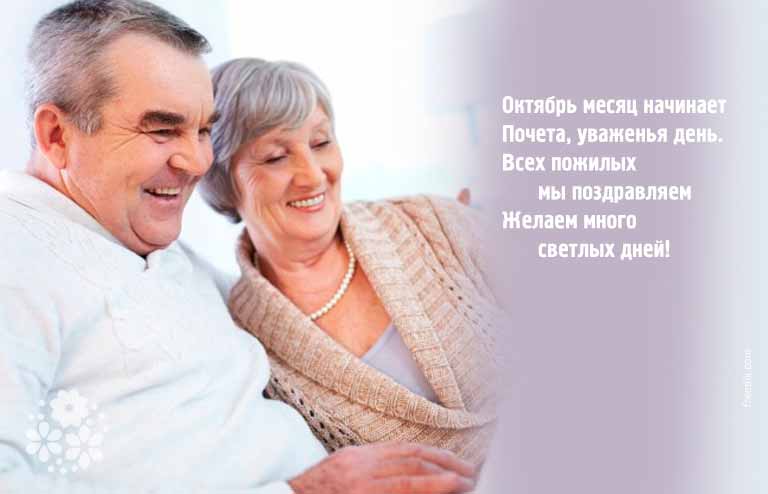 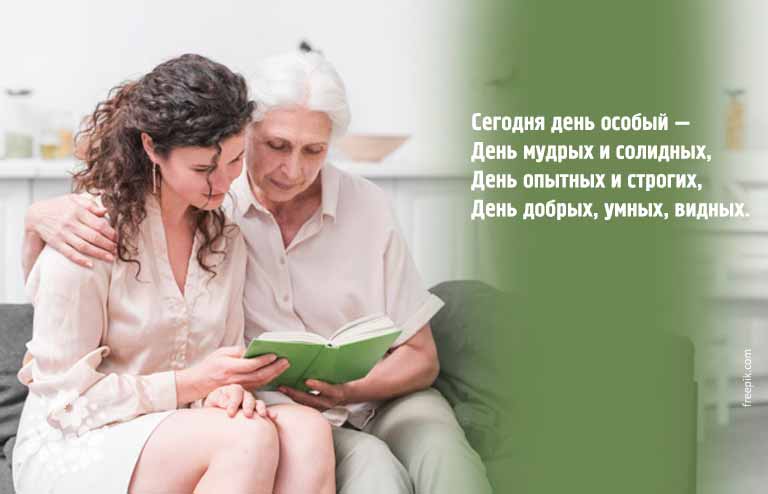 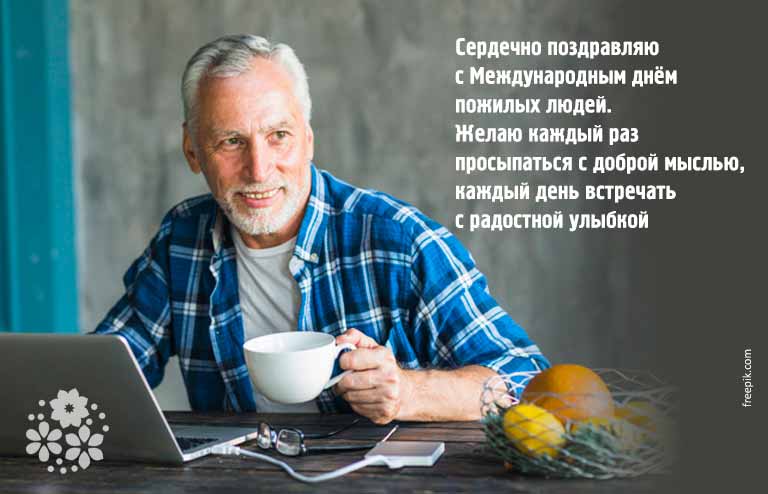 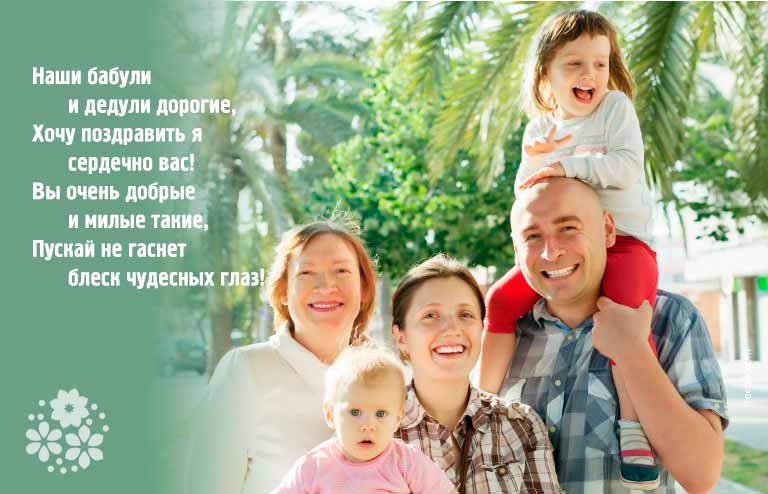 